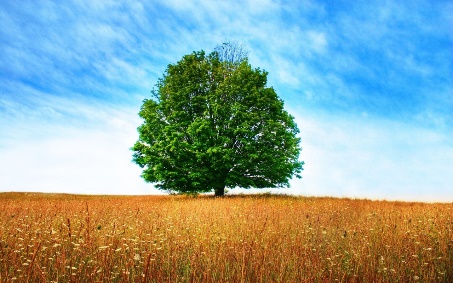 Community Foundation Research and Training InstitutePO Box 86Grabill, IN  46741www.cfrti.comcfrtinstitute@gmail.com(260) 804-5617Knowledge Nugget #4 – Tax, Charitable Giving and Community Foundations – Part IQuiz QuestionsTax reform legislation passed in 2017 reduced significantly the number of taxpayers who itemize deductions on their federal income tax return.  True or false?If a taxpayer itemizes deductions on their federal income tax return, they get a greater tax benefit if they make a gift to their church than if they make a gift to a community foundation.  True or false?What is the most important reason that most people make a charitable gift?A friend asked them to.The tax benefits they receive.They can create a gift which provides them with income.The pure joy and rewards from supporting a charitable organizationWarren Buffet’s net worth is approximately $90 billion.  Suppose, on his death, he gives $1 billion to his wife, $10 million to his housekeeper, and the remaining $89 billion to the Bill and Melinda Gates Foundation.  How much will Warren Buffet owe, under this scenario, in federal estate taxes?$36 billion, or 40% of his estate.$404 million, or 40% of the amount given to his wife and his housekeeper.$4 million, or 40% of the amount he will give to his housekeeper.He will not owe any federal estate taxes.Because so few donors itemize their taxes, there is no longer any need to send a tax receipt to a donor who sends in a charitable gift.  True or false?Between 1980 and 2017, the percentage of federal income tax payers who itemized their taxes – and were able to deduct charitable contributions – hovered between 30% and 40%.  In 2018, after the tax reform legislation, approximately what percentage of all tax returns itemized their deductions?40%30%20%10%The amount of charitable gifts deducted on federal individual income tax returns fell from about $147 billion in 2017 to about $93 billion in 2018, a drop of $54 billion. This means that charitable giving dropped by at least $54 between 2017 and 2018.  True or false?  The tax reform legislation passed in 2017 made it illegal for a donor to leave a charitable gift unless their estate is valued at at least $11.58 million.  True or false?